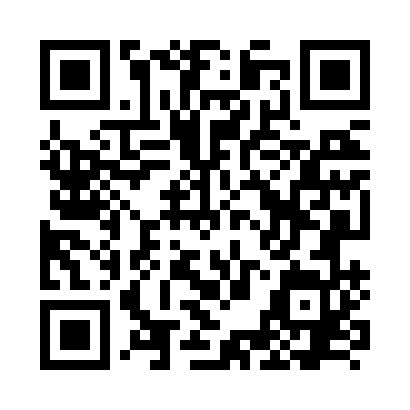 Prayer times for Baierweg, GermanyWed 1 May 2024 - Fri 31 May 2024High Latitude Method: Angle Based RulePrayer Calculation Method: Muslim World LeagueAsar Calculation Method: ShafiPrayer times provided by https://www.salahtimes.comDateDayFajrSunriseDhuhrAsrMaghribIsha1Wed3:325:471:065:068:2510:302Thu3:305:451:055:078:2610:333Fri3:275:441:055:078:2810:354Sat3:245:421:055:088:2910:385Sun3:215:401:055:088:3110:406Mon3:185:391:055:098:3210:437Tue3:155:371:055:098:3410:468Wed3:125:361:055:108:3510:489Thu3:095:341:055:118:3710:5110Fri3:065:331:055:118:3810:5411Sat3:035:311:055:128:3910:5612Sun3:005:301:055:128:4110:5913Mon2:575:281:055:138:4211:0214Tue2:545:271:055:138:4311:0415Wed2:515:261:055:148:4511:0716Thu2:495:241:055:148:4611:1017Fri2:485:231:055:158:4711:1318Sat2:485:221:055:158:4911:1419Sun2:475:211:055:168:5011:1520Mon2:475:191:055:168:5111:1521Tue2:475:181:055:178:5311:1622Wed2:465:171:055:178:5411:1623Thu2:465:161:055:188:5511:1724Fri2:465:151:055:188:5611:1825Sat2:455:141:065:198:5711:1826Sun2:455:131:065:198:5911:1927Mon2:455:121:065:199:0011:1928Tue2:445:121:065:209:0111:2029Wed2:445:111:065:209:0211:2030Thu2:445:101:065:219:0311:2131Fri2:445:091:065:219:0411:21